তোমার সুরে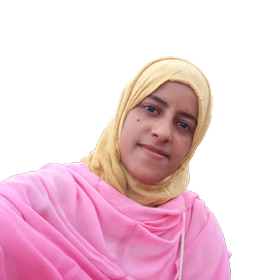 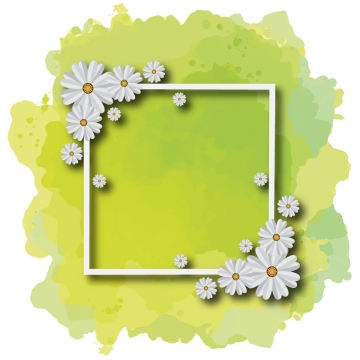 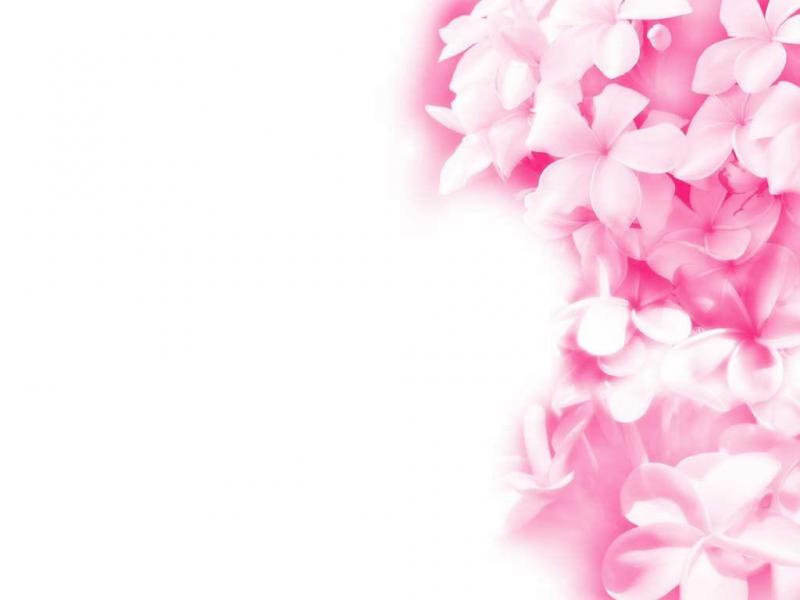 হাজেরা  মনিতুমি কতো দূরে হারিয়ে গেছ মহাজাগতিক পথেসকল ব্যস্ততা ফেলে তুমি এখনও রয়েছ আমাতে ঘিরে,সব আছে তবুও তোমার না থাকা আমাকে করে ভাষাহীনতোমার সেই আহ্লাদী ডাক মনে পড়লে আমি হই তোমাতে বিলীন ।কতশত স্নৃতি ভীর করে মনের আকাশেতুমি থাকবে আমার মাঝে চিরদিনসকল কোলাহল ভেঙ্গে নিরবে।অল্প ক্ষণিক সময়ের কত ডাক নাম মনে পড়ে খুবপুরানো স্মৃতি মনে পড়লেই এখনও জলে ভাসে দু’চোখ।যে তুমি আমাকে ছাড়া থাকতে না আজ দিব্যি পরম শান্তিতে ঘুমাচ্ছো খুব,জানো আমারও খুব ঘুম পায় খুবকিন্তু জেগে উঠি বারবার।তুমি কেন উঠোনি জেগে সেদিন আবার ?আমি ত খুব কেঁদে কেঁদে বুক ভাসিয়েছি তোমার জন্যপ্রাণের বন্ধু সুমাইয়া তোমার জন্য এখনও মনটা বন্য।এতো স্বার্থপর পৃথিবীতে থাকিতে চায় না  আমার এ মনতোমার সাথে কভুও কি হবে দেখা ভাবি প্রতিনিয়ত সে ক্ষণ,তুমি প্রতিনিয়ত আমার থেকে যাচ্ছো দূরে সরেআমি নিজেকে ভেঙ্গে গড়ি আবার তোমার সুরে।